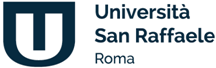 Corso di studio in Management e consulenza aziendale“Titolo”Relatore: Prof………………	              Candidato:                                                                                                          Nome e CognomeMatr. N. …………Anno Accademico 2022-2023